Общество с ограниченной ответственностью 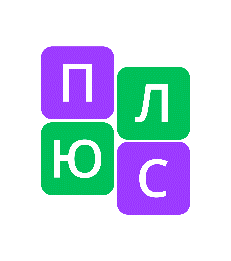 «Образовательный центр «Школа Плюс» (ООО «Школа Плюс») 115487, г. Москва, 1-й Нагатинский пр-д, д.15, этаж 3, пом. Ⅴ, оф. 4 Телефон: +7 (499) 938-90-11, E-mail: info@schplus.ru https://shkola-plus.ru/Информационное письмо для учителей – организаторов олимпиады на площадках.Уважаемые коллеги! Образовательный центр «Школа Плюс» и Заочный физико-математический лицей «Авангард» приглашают  Ваших учеников участвовать в Межрегиональной заочной многопрофильной олимпиаде по математике, физике, биологии, праву и финансовой грамотности, а Вас, учителей – стать Организаторами олимпиады на ваших площадках!   Межрегиональная заочная многопрофильная олимпиада (в прошлом – Межрегиональная заочная физико-математическая олимпиада) проводится в рамках подготовки учащихся к участию в муниципальном этапе Всероссийской олимпиады школьников. Партнёром по проведению олимпиады является МГТУ им. Н.Э. Баумана.    Для того, чтобы стать организатором олимпиады, необходимо:Довести до сведения учащихся информацию о проводимой олимпиаде, изложенную в информационном письме для учащихся, задания олимпиады, поставить сроки выполнения и сдачи Вам работ, с учётом того, что крайний срок отправки работ – 20 октября 2022 г,Заполнить заявление о назначении Вас организатором олимпиады, скачав его с сайта http://avangard-lyceum.ru/mezhregionalnaya-zaochnaya-olimpiada/, заявку, а также список участников олимпиады. Заявку и заявление просим прислать на электронный адрес kozminev@schplus.ru до 26.10.2022, список участников со всеми их контактными данными – до 20.10.2022 на тот же электронный адрес. Подав заявку, Вы становитесь партнёрами ООО «Образовательный центр «Школа Плюс» Организовать выполнение работ обучающимися, провести сбор работ и отправить работы на проверку. Работы можно отправить на проверку двумя способами:В электронном виде. Необходимо качественно отсканировать бланки с выполненными работами и отправить сканы работ на электронный адрес illarionov@schplus.ru, крайний срок отправки – 20 октября 2022 г. На этот же электронный адрес необходимо отправить квитанции об оплате оргвзноса.     2) В бумажном виде.    Работу необходимо скрепить степлером и отправить по почте письмом на адрес: 115446, Москва, а/я 450, ЗФМЛ «Авангард», на конверте написать: «Олимпиада по _______, школа, город, ФИО организатора, количество работ»После отправки необходимо направить на электронный адрес illarionov@schplus.ru уведомление об отправке олимпиадной работы, если Вы отправляете заказным письмом или бандеролью, необходимо отправить фото квитанции с трек-номером. К письму обязательно приложить квитанцию об оплате!Оргвзнос за проведение олимпиады – 220 руб за одного участника.            Способы оплаты оргвзноса:    - Оргвзнос может быть перечислен на расчётный счёт  организации с использованием Сбербанка Онлайн либо в любом отделении СберБанка по реквизитам:ООО «ШКОЛА ПЛЮС»
Расчётный счёт: 40702810538000034422
ИНН: 9724050073
КПП: 772401001
ОГРН: 1217700265705
Банк: ПАО СБЕРБАНК
БИК: 044525225
Кор. счёт: 30101810400000000225Назначение платежа: оргвзнос на проведение олимпиады по ___________, ФИО участника-  Оплата банковской картой на сайте http://avangard-lyceum.ru/. Для того, чтобы произвести оплату данным способом, необходимо пройти по ссылке http://avangard-lyceum.ru/shop/, выбрать «Оплата олимпиады» и оплатить участие.Организовать участие обучающихся в семинарах по разбору заданий олимпиады. Обращаем внимание на то, что на семинарах будет проводиться разбор заданий не только данной олимпиады, но и задания муниципального этапа Всероссийской олимпиады школьников прошлых лет. За работу организатором олимпиады Вам предусмотрено: вознаграждение от ООО «Образовательный центр «Школа Плюс»», сумма вознаграждения зависит от количества участников.  Благодарственное письмо от ОргкомитетаДальнейшая методическая и информационная поддержка со стороны ООО «Образовательный центр «Школа Плюс» по организации и проведению семинаров, спецкурсов, олимпиадной подготовке обучающихся.Дальнейшее информирование о проведении ООО «Образовательный центр «Школа Плюс» образовательных и профориентационных мероприятий.По всем вопросам Вы можете звонить по телефону 8-499-938-90-11 (единый контактный номер), 8-967-136-82-25 (писать сообщения в Whats’App), писать на электронный адрес info@schplus.ru Желаем Вам и Вашим ученикам успехов, надеемся на плодотворное сотрудничество!